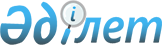 Об оказании единовременной материальной помощи
					
			Утративший силу
			
			
		
					Решение Шиелийского районного маслихата Кызылординской области от 09 апреля 2013 года N 16/5. Зарегистрировано Департаментом юстиции Кызылординской области 03 мая 2013 года за N 4440. Утратило силу решением Шиелийского районного маслихата Кызылординской области от 20 июня 2013 года N 18/4      Сноска. Утратило силу решением Шиелийского районного маслихата Кызылординской области от 20.06.2013 N 18/4.

      В соответствии с Законом Республики Казахстан от 23 января 2001 года "О местном государственном управлении и самоуправлении в Республике Казахстан", Законом Республики Казахстан от 28 апреля 1995 года "О льготах и социальной защите участников, инвалидов Великой Отечественной войны и лиц, приравненных к ним", Законом Республики Казахстан от 5 апреля 1999 года "О специальном государственном пособии в Республике Казахстан" Шиелийский районный маслихат РЕШИЛИ:



      1. Оказать единовременную материальную помощь до 31 мая 2013 года:

      1) участникам и инвалидам Великой Отечественной войны: не

вступившим в повторный брак вдовам воинов, погибших (умерших, пропавших без вести) в Великой Отечественной войне; бывшим несовершеннолетним узникам концлагерей, гетто и других мест принудительного содержания, созданных фашистами и их союзниками в период второй мировой войны в размере 68000 (шестьдесят восемь тысяч) тенге;

      2) лицам, награжденным орденами и медалями бывшего Союза ССР за

самоотверженный труд и безупречную воинскую службу в тылу в годы

Великой Отечественной войны в размере 25000 (двадцать пять тысяч) тенге.



      2. Настоящее решение вводится в действие по истечении десяти

календарных дней после дня первого официального опубликования.      Председатель сессии

      районного маслихата               П. Маханбет      Секретарь

      районного маслихата               А. Оразбекулы
					© 2012. РГП на ПХВ «Институт законодательства и правовой информации Республики Казахстан» Министерства юстиции Республики Казахстан
				